Bardzo proszę o przesłanie opisu szkoły (zadanie z ostatniej lekcji) do 20.04.2020 r. Proszę osoby, które do tej pory nie przesłały zdjęć poprzednich prac, aby nadrobiły to w najbliższym czasie.Proszę o przepisanie poniższej notatki.Stunde 						den 17. AprilThema: In der Schule lerne ich…der Computerraum – sala komputerowader Musikraum – sala muzycznader Fußballplatz – boisko do piłki nożnejdie Mensa – stołówkadie Bibliothek – bibliotekadie Turnhalle – sala gimnastycznadie Cafeteria – kawiarniadie Schwimmhalle – kryta pływalniadas Sprachlabor – labolatorium językowe das Chemielabor – pracownia chemicznaEs gibt… + Akkusativ – jest, są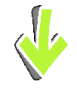 Was gibt es in deiner Schule? Co znajduje się w twojej szkole? In meiner Schule gibt es eine Turnhale. W mojej szkole jest sala    
     gimnastyczna. Gibt es in deiner Schule einen Computerraum? Czy w twojej szkole   
 jest sala komputerowa? (+) Ja, in meiner Schule gibt es einen Computerraum. 
Tak, w mojej szkole jest sala komputerowa.(-) Nein, in meiner Schule gibt es keinen Computerraum. Nie, w mojej szkole nie ma Sali komputerowej. Napisz w dwóch osobnych zdaniach, co znajduje się 
w twojej szkole, a czego nie ma. 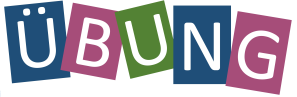 das Fach- przedmiotdas Polnisch – język polskidas Englisch – język angielskidas Deutsch – język niemieckidas Französisch – język francuskidas Latein – język łaciński das Spanisch- język hiszpański die Religion - religiadie Ethik – etyka die Biologie - biologiadie Chemie – chemia die Physik - fizykadie Musik - muzykadie Mathematik / die Mathe - matematykadie Geschichte - historiadie Erdkunde – geografiadie Kunst – sztuka, plastykadie Werken / die Handarbeiten – zajęcia technicznedie Sozialkunde – wosdie Klassenleiterstunde – godzina wychowawczadie Informatik - informatykader Sport – wf